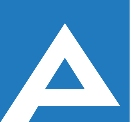 Agenţia Naţională pentru Ocuparea Forţei de MuncăLista candidaţilor admişi la concursul pentru ocuparea funcţiilor publice vacante:Notă: Persoanele care au depus dosarul de concurs prin e-mail se vor prezenta la data de                         12.06.2023, ora 09:45 cu documentele originale pentru a se verifica veridicitatea actelor depuse, sub sancțiunea respingerii dosarului de concurs (mun. Chișinău str. V. Așecsandri, 1, etajul 6 bir. 601).Nr. d/oNume, PrenumeComentariiSpecialist principal,Direcția ocuparea  forței de muncă, BălțiSpecialist principal,Direcția ocuparea  forței de muncă, BălțiProba scrisă va avea loc la data de 12.06.2023, ora 10.00,în sediul Agenției Naționale pentru Ocuparea Forței de Muncă  pe adresa  mun. Chișinău str. V. Așecsandri, 1, etajul 6 bir. 601 1.Belousov Ruslan  Proba scrisă va avea loc la data de 12.06.2023, ora 10.00,în sediul Agenției Naționale pentru Ocuparea Forței de Muncă  pe adresa  mun. Chișinău str. V. Așecsandri, 1, etajul 6 bir. 601 2. Hristițki AnnaProba scrisă va avea loc la data de 12.06.2023, ora 10.00,în sediul Agenției Naționale pentru Ocuparea Forței de Muncă  pe adresa  mun. Chișinău str. V. Așecsandri, 1, etajul 6 bir. 601 3.Țuvrila SvetlanaProba scrisă va avea loc la data de 12.06.2023, ora 10.00,în sediul Agenției Naționale pentru Ocuparea Forței de Muncă  pe adresa  mun. Chișinău str. V. Așecsandri, 1, etajul 6 bir. 601 